            GREENWOOD PUBLIC SCHOOL, D.D. NAGAR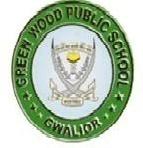                                      SYLLABUS FOR PD-I   (2020-21)CLASS: XENGLISHPD-I:First Flight  Prose: 1. A letter to God      2. Nelson MandelaPoetry: 1. Dust of snow   2. Fire and IceSupplementary Reader (Footprints without Feet)1. A Triumph of Surgery  2.The Thief’s StoryGrammar:PD-I: Determiners, Tenses, Subject- Verb Agreement, Modals , Edit The Passage .HINDIPD-I: बडे भाई साहब , कबीर की साखी, हरिहर काकाO;kdj.k + ys[kuPD-I: शब्द , पद , पदपरिचय, पत्र लेखन , अनुच्छेद लेखनMATHEMATICSPD-I: Ch 1: Real  Numbers Ch 2: Polynomials          Ch 3: Pair of Linear Equation in Two VariablesSCIENCEBiologyPD-I: Life ProcessesChemistryPD-I: Ch-1 Chemical Reaction and EquationsPhysicsPD-I: Current Electricity SOCIAL SCIENCEHistoryPD-I: Nationalism in EuropeCivicsPD-I: Democracy & DiversityGeographyPD-I:   Forest & Wildlife EconomicsPD-I: Development Computer ApplicationsPD-I: Ch-1 Internet             Ch-2 Internet Services 